Residenza d’epoca – Gestione non imprenditoriale	Allegato 25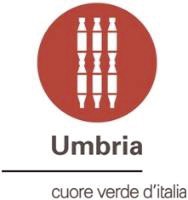 DETTAGLIO STRUTTURA(Art. 35 LR n. 8/2018)Denominazione  	Tipologia	 Indirizzo  	 Classificazione (1)  	Frazione  	Comune  	Prov.  	CAP  	Recapiti telefonici 		Fax  	Email 	-	 Sito web  		Titolare		 Codice fiscale 	P. IVA (2) (eventuale)  	Ricettività totaleUnità (3)  	Letti (4)  	Bagni privati e riservati (5)  	Riepilogo ricettività complessivaAi sensi dell’art. 35, comma 4, si attesta che la residenza d’epocaè un complesso immobiliare originariamente destinato a residenza;ha mantenuto l’originaria fisionomia, anche a seguito di interventi di restauro, consolidamento e conservazione architettonica e strutturale sia all’esterno che all’internoè inserita in un contesto ambientale di particolare valore storico, naturale o paesaggistico, dotata di mobili e arredi d’epoca o di particolare interesse artistico ed è idonea ad un’accoglienza altamente qualificata.Residenza d’epoca – Gestione non imprenditoriale	Allegato 25Segue Dettaglio StrutturaDenominazione		 Tipologia		 Comune  	Dettaglio ricettività……..N.B. In ciascuna riga sono indicati i dati identificativi di ogni singola unità, aggiungendo le righe necessarieCaratteristiche (8)In centro storico In area urbana In periferiaIn campagna Riva lago Vista lagoResidenza d’epoca – Gestione non imprenditoriale	Allegato 25ANNOTAZIONISono Residenze d’epoca i complessi immobiliari originariamente destinati a residenza.Le Residenze d’epoca devono mantenere l’originaria fisionomia architettonica e strutturale sia all’esterno che all’interno, anche a seguito di interventi di restauro, consolidamento e conservazione. Sono inserite in contesti ambientali di particolare valore storico, naturale o paesaggistico, dotate di mobili e arredi d’epoca o di particolare interesse artistico e sono idonee ad un’accoglienza altamente qualificata. La denominazione di residenza d’epoca è accompagnata dall’indicazione della tipologia storica dell’immobile (LR 8/2017, art. 32, commi 1, 2, 3 e 4)La gestione dell’attività in forma non imprenditoriale delle Residenze d’epoca è svolta in modo occasionale e senza la fornitura di servizi complementari e deve essere assicurata obbligatoriamente la presenza del proprietario della struttura o del titolare dell’attività. (LR 8/2017, art. 32, coma 5, lett. b)). Mantengono la destinazione residenziale, possono essere adibite in tutto o in parte a ricettività e devono possedere i requisiti igienico-sanitari ed edilizi previsti per i locali di civile abitazione. È obbligatoria la presenza di una sala comune (LR 8/2017, art. 32, comma 6).ClassificazioneLe Residenze d’epoca sono classificate in un’unica categoria sulla base dei requisiti minimi obbligatori indicati nella TabellaN) – Sezione 2 allegata al Regolamento Regionale 8/2018, nel rispetto della normativa vigente, in particolare in materia di igiene a sanità, sicurezza, urbanistica, edilizia e prevenzione incendi (RR 8/2018, art. 5).La classificazione ha validità quinquennale e decorre dal 1° gennaio 2019 (RR 8/2018, art. 29). Per le strutture ricettive che iniziano l’attività nel corso del quinquennio, la classificazione ha validità per la frazione residua (RR 8/2018, art. 6)Partita IVAIndicare l’eventuale Partita IVA aperta presso l’Agenzia delle Entrate per la specifica categoria dell’ospitalità.UnitàIl termine “unità” comprende sia le camere e le suite che le unità abitative autonome (monolocale, bilocale, trilocale, appartamento)LettiNel numero dei posti letto non devono essere considerati gli eventuali Letti aggiunti che, ai sensi dell’art. 9 del Regolamento Regionale n. 8/2018, possono essere aggiunti solo in via temporanea ed esclusivamente su richiesta del cliente, qualora la superficie della camera ne consenta la fruibilità. I letti aggiunti devono essere rimossi al momento della partenza del cliente.Bagni privati e riservatiIl bagno privato è posto all’interno della cameraIl bagno riservato è posto all’esterno della camera, nelle immediate vicinanze, ed è ad uso esclusivo dei clienti di una sola cameraSuiteAi sensi dell’art. 7, RR 8/2018, “assumono la definizione di suite le camere composte da almeno due vani distinti, di cui uno allestito a salotto e uno a camera da letto e da servizi igienici privati”.Tipi di unità:Camera singola con bagno privatoCamera singola con bagno riservatoCamera doppia con bagno privatoCamera doppia con bagno riservatoCamera tripla con bagno privatoCamera tripla con bagno riservatoCamera quadrupla con bagno privatoCamera quadrupla con bagno riservatoCamera oltre 4 letti con bagno privatoCamera oltre 4 letti con bagno riservatoSuiteMonolocaleBilocaleTrilocaleAppartamentoCaratteristicheLe caratteristiche individuano una specifica localizzazione della struttura e saranno utilizzate ai fini di analisi statistica. La scelta è multipla, ma si invita a non duplicare le informazioni. Ad esempio, “Centro storico” è alternativo a “In area urbana”, ”Riva lago” può essere contestuale a “In area urbana”; “In periferia” è diverso da “In campagna”.CamereCon bagnoprivatoCon bagnoriservatoCon bagnoriservatoTotalecamereTotalelettiCamera singolaCamera doppiaCamera triplaCamera quadruplaCamera a più di 4 lettiSuite (6)TotaliUnità abitative autonomeN. unitàN. LettiN. BagniMonolocaleBilocaleTrilocaleAppartamentoTotaliTipo di unità (7)PianoNumerounitàNome eventualeLettiBagniAccessibilediv. abili